Numerical RepresentationFrom National 5 Applications of Mathematics you will have encountered numerical statistics before. The main numerical statistics you have encountered so far should beMeasures of average – mean, mode and median.Measures of spread – standard deviation and SIQR.Recap:Example 1: Calculate the mean and median of the following test scores from Mr Williams’ class.45	81	29	10	26	38	40	28	77	63	90A pupil was absent from the class. What would happen to the average if the person scored 52, would the average go up or down?Mrs Davis’s class has a mean score of 62. Make a comparison between the two classes.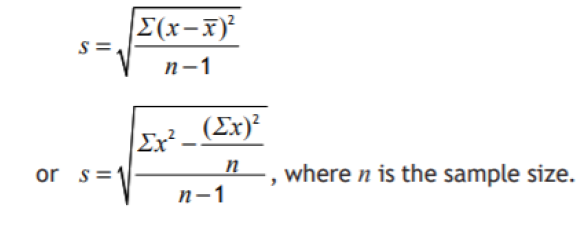 Example 2. Calculate the mean and standard deviation of the following24	62	36	48	51	37Example 3: Calculate the median and SIQR of the following19	38	23	20	36	45	50	20	24	37	54Example 4: Look at table below showing marks obtained in a test for 88 pupils.Find an estimate for the mean and standard deviationExercise: Standard Deviation and Interquartile Ranges1. Alex records his times in minutes for a 10k race below.	44	49	50	57(a) Calculate the mean and standard deviation.Mean = 50Sd = 5.35(b) Katrina’s times had a mean of 53 and a standard deviation of 2.3. Compare the times of Alex and Katrina.Katrina had a slower average time than Alex but Katrina had a lower standard deviation which means her times were more consistent than Alex’s2. Mr Thomas records the score of his class below	88	80	76	52	64	67	70(a) Calculate the mean and standard deviation.Mean = 71Sd = 11.7(b) Mr Thomas realises there is an issue with one of the questions. He needs to increase everyone’s score by 4. How will this affect the mean and standard deviation?Mean would change to 75SD would be the same.3. Freya looks at the price of her weekly shopping for the last few weeks32	40	27	35	26	20	34	32Calculate the median and SIQRMedian = 32SIQR = 44. Graham records how long it takes for him to get to work every day.	11	14	13	12	38	18	12	10	12	(a) Calculate the mean and medianMean = 15.56Median = 12(b) Which is the better average? The median because the mean is too high, Graham very rarely took that long to get to work.(c) Calculate the IQRIQR = 4.55. Look at the interval table below where 40 results have been recorded.(a) Which interval does the median fall between?(b) Estimate the meanThe grouped frequency table shows the length of service in years employees who have been working for a company for at least ten years.Calculate an estimate of the standard deviation of the result.Find the meanmean = 47.910  26  28  29  38  40  45  63  77  81  90median = 40Median would change to 42.5mean would slightly increaseOn average pupils did better in Mrs Davis’s class than Mr Williams’s class.mean = 4319  20  20  23  24  36  37  38  45  50  54median = 36Q1 = 20Q3 = 45IQR = 45 – 20 = 25MarksFrequency616242517Height ()Frequencymidff.x1.5462.56153.5931.54.516725.5527.5Total40152Length of serviceFrequency 3042231384x (middle)ff.x12.53037517.54273522.523517.527.513357.5358280454180120244512.562.01…1860.4617.58.365…347.222.54.51…103.8627.550.76…659.9535213.89…1711.12545606.34…2425.56Total7108.16…